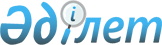 Об утверждении Комплексного плана по противодействию незаконному игорному бизнесу и лудомании в Республике Казахстан на 2024 – 2026 годыПостановление Правительства Республики Казахстан от 31 мая 2024 года № 432
      Правительство Республики Казахстан ПОСТАНОВЛЯЕТ:
      1. Утвердить прилагаемый Комплексный план по противодействию незаконному игорному бизнесу и лудомании в Республике Казахстан на 2024 – 2026 годы (далее – Комплексный план).
      2. Центральным и местным исполнительным органам, государственным органам, непосредственно подчиненным и подотчетным Президенту Республики Казахстан (по согласованию), а также иным организациям (по согласованию), ответственным за исполнение Комплексного плана:
      1) обеспечить своевременную реализацию мероприятий и достижение показателей, предусмотренных Комплексным планом;
      2) два раза в год, не позднее 15 января и 15 июля, следующего за отчетным полугодием, представлять информацию о ходе исполнения мероприятий Комплексного плана в Министерство туризма и спорта Республики Казахстан.
      3. Министерству туризма и спорта Республики Казахстан два раза в год, не позднее 15 февраля и 15 августа, следующего за отчетным полугодием, представлять сводную информацию о ходе реализации Комплексного плана в Аппарат Правительства Республики Казахстан.
      4. Контроль за исполнением настоящего постановления возложить на Министерство туризма и спорта Республики Казахстан.
      5. Настоящее постановление вводится в действие со дня его подписания. Комплексный план
по противодействию незаконному игорному бизнесу и лудомании в Республике Казахстан на 2024 – 2026 годыВведениеО противодействии незаконному игорному бизнесу и лудомании
      В настоящее время в Республике Казахстан работает 26 субъектов игорного бизнеса, в том числе 6 казино, 9 залов игровых автоматов, 11 букмекерских контор. 
      В 2020 году кассы букмекерских контор, тотализаторов выведены в игорные зоны на побережье Капшагайского водохранилища Алматинской области и в Бурабайский район Акмолинской области.
      В результате ужесточения государственного контроля с 2021 года лицензии лишены 36 игорных заведений, в том числе 28 букмекерских контор, 6 тотализаторов и 2 зала игровых автоматов.
      В марте 2024 года Министерством туризма и спорта Республики Казахстан (далее – Министерство, МТС) проведена плановая проверка 3 букмекерских контор и 1 зала игровых автоматов, расположенных в городе Қонаев, на предмет соблюдения законодательства в сфере игорного бизнеса и противодействия отмыванию (легализации) преступных доходов.
      С 2019 года в целях блокировки сайтов незаконных букмекерских контор и интернет-казино Министерством, Агентством Республики Казахстан по финансовому мониторингу, Генеральной прокуратурой, министерствами внутренних дел, культуры и информации Республики Казахстан используется информационная система "Кибернадзор" (далее – ИС "Кибернадзор").
      В 2024 году в ИС "Кибернадзор" для блокировки внесены 5164 интернет-ресурса и ссылок интернет-казино и незаконных букмекерских контор.
      МТС совместно с Министерством цифрового развития, инноваций и аэрокосмической промышленности Республики Казахстане, АО "Национальные информационные технологии" завершена работа по автоматизации деятельности по самостоятельному ограничению граждан и резидентов Республики Казахстан от участия в азартных играх и пари.
      С марта 2024 года граждане Казахстана, а также иностранцы, постоянно проживающие на территории Республики Казахстан, могут через мобильное приложение eGov mobile подать заявление о добровольном ограничении участия в азартных играх и пари на срок от 6 до 12 месяцев. На сегодняшний день этой услугой воспользовались более 110 тысяч человек.
      Комплексным планом по противодействию незаконному игорному бизнесу и лудомании в Республике Казахстан на 2024 – 2026 годы (далее – Комплексный план) предусмотрено 28 мероприятий по 4 направлениям:
      1) организация профилактики лудомании;
      2) выявление зависимости от азартных игр среди различных групп населения;
      3) лечение и медико-социальная реабилитация лудоманов;
      4) государственное регулирование игорного бизнеса.
      В рамках Комплексного плана планируется достичь следующих показателей:
       снижение числа людей, регулярно участвующих в азартных играх и ставках, с 350000 до 201600 человек: в 2024 году – 35000 (10 %), 2025 году – 63000 (20 %), 2026 году – 50400 (20 %);
       увеличение охвата лиц, страдающих патологической зависимостью от азартных игр, бесплатным лечением и медико-социальной реабилитацией  за счет государства с 13 до 300 человек: в 2024 году – 50 человек, 2025 году – 150 человек, 2026 году – 300 человек;
       увеличение количества заблокированных интернет-казино и нелегальных букмекерских сайтов с 4500 до 7722: в 2024 году – на 450 (10 %), 2025 году – на 990 (20 %), 2026 году – на 1782 (30 %).
      Реализация Комплексного плана не требует выделения дополнительных финансовых средств из республиканского бюджета.
      Все мероприятия будут осуществляться в рамках действующих бюджетных лимитов государственных органов и за счет внебюджетных средств.
      В реализации Комплексного плана участвует 12 центральных государственных органов, Национальный Банк, Агентство по делам государственной службы, а также местные исполнительные органы.
      Примечание: расшифровка аббревиатур:
      АО – акционерное общество; 
      МСХ – Министерство сельского хозяйства Республики Казахстан;
      МНВО – Министерство науки и высшего образования Республики Казахстан;
      МЗ – Министерство здравоохранения Республики Казахстан;
      МИО – местные исполнительные органы;
      МФ – Министерство финансов Республики Казахстан;
      МО – Министерство обороны Республики Казахстан;
      РГП на ПХВ "Республиканский научно-практический центр психического здоровья" МЗ РК – республиканское государственное предприятие на праве хозяйственного ведения "Республиканский научно-практический центр психического здоровья" Министерства здравоохранения Республики Казахстан;
      НБ – Национальный Банк Республики Казахстан;
      МКИ – Министерство культуры и информации Республики Казахстан;
      АДГС – Агентство Республики Казахстан по делам государственной службы;
      МП – Министерство просвещения Республики Казахстан;
      РБ – республиканский бюджет;
      МТИ – Министерство торговли и интеграции Республики Казахстан;
      МТС – Министерство туризма и спорта Республики Казахстан;
      МНЭ – Министерство национальной экономики Республики Казахстан;
      МЦРИАП – Министерство цифрового развития, инноваций и аэрокосмической промышленности Республики Казахстан;
      МВД – Министерство внутренних дел Республики Казахстан.
      __________________________
					© 2012. РГП на ПХВ «Институт законодательства и правовой информации Республики Казахстан» Министерства юстиции Республики Казахстан
				
      Премьер-МинистрРеспублики Казахстан 

О. Бектенов
Утвержден 
постановлением Правительства
Республики Казахстан
от 31 мая 2024 года № 432
№ п/п
Наименование мероприятия
Форма завершения
Сроки исполнения
Ответственные исполнители
Объем финансирования, тыс. тенге 
Объем финансирования, тыс. тенге 
Объем финансирования, тыс. тенге 
Объем финансирования, тыс. тенге 
Источники финансирования
№ п/п
Наименование мероприятия
Форма завершения
Сроки исполнения
Ответственные исполнители
всего на 2024-2026 годы
в том числе
в том числе
в том числе
Источники финансирования
№ п/п
Наименование мероприятия
Форма завершения
Сроки исполнения
Ответственные исполнители
всего на 2024-2026 годы
2024 год
2025 год
2026 год1
2
3
4
5
6
7
8
9
10
Ожидаемые результаты:
Ожидаемые результаты:
Ожидаемые результаты:
Ожидаемые результаты:
Ожидаемые результаты:
Ожидаемые результаты:
Ожидаемые результаты:
Ожидаемые результаты:
Ожидаемые результаты:
Ожидаемые результаты:
Ожидаемые результаты:
1. Снижение количества лиц, постоянно участвующих в азартных играх и пари, с 350000 до 201600 человек: в 2024 году - на 35000 (10 %), 2025 году – 63000 (20 %), 2026 году – 50400 (20 %).
2. Увеличение охвата лиц, страдающих патологической зависимостью от азартных игр, бесплатным лечением и медико-социальной реабилитацией за счет государства с 13 до 300 человек: в 2024 году – 50 человек, 2025 году – 150 человек, 2026 году – 300 человек.
3. Увеличение количества заблокированных интернет-казино и сайтов нелегальных букмекеров c 4500 до 7722: в 2024 году – на 450 (10 %), 2025 году – на 990 (20 %), 2026 году – на 1782 (30 %).
Ожидаемые результаты:
1. Снижение количества лиц, постоянно участвующих в азартных играх и пари, с 350000 до 201600 человек: в 2024 году - на 35000 (10 %), 2025 году – 63000 (20 %), 2026 году – 50400 (20 %).
2. Увеличение охвата лиц, страдающих патологической зависимостью от азартных игр, бесплатным лечением и медико-социальной реабилитацией за счет государства с 13 до 300 человек: в 2024 году – 50 человек, 2025 году – 150 человек, 2026 году – 300 человек.
3. Увеличение количества заблокированных интернет-казино и сайтов нелегальных букмекеров c 4500 до 7722: в 2024 году – на 450 (10 %), 2025 году – на 990 (20 %), 2026 году – на 1782 (30 %).
Ожидаемые результаты:
1. Снижение количества лиц, постоянно участвующих в азартных играх и пари, с 350000 до 201600 человек: в 2024 году - на 35000 (10 %), 2025 году – 63000 (20 %), 2026 году – 50400 (20 %).
2. Увеличение охвата лиц, страдающих патологической зависимостью от азартных игр, бесплатным лечением и медико-социальной реабилитацией за счет государства с 13 до 300 человек: в 2024 году – 50 человек, 2025 году – 150 человек, 2026 году – 300 человек.
3. Увеличение количества заблокированных интернет-казино и сайтов нелегальных букмекеров c 4500 до 7722: в 2024 году – на 450 (10 %), 2025 году – на 990 (20 %), 2026 году – на 1782 (30 %).
Ожидаемые результаты:
1. Снижение количества лиц, постоянно участвующих в азартных играх и пари, с 350000 до 201600 человек: в 2024 году - на 35000 (10 %), 2025 году – 63000 (20 %), 2026 году – 50400 (20 %).
2. Увеличение охвата лиц, страдающих патологической зависимостью от азартных игр, бесплатным лечением и медико-социальной реабилитацией за счет государства с 13 до 300 человек: в 2024 году – 50 человек, 2025 году – 150 человек, 2026 году – 300 человек.
3. Увеличение количества заблокированных интернет-казино и сайтов нелегальных букмекеров c 4500 до 7722: в 2024 году – на 450 (10 %), 2025 году – на 990 (20 %), 2026 году – на 1782 (30 %).
Ожидаемые результаты:
1. Снижение количества лиц, постоянно участвующих в азартных играх и пари, с 350000 до 201600 человек: в 2024 году - на 35000 (10 %), 2025 году – 63000 (20 %), 2026 году – 50400 (20 %).
2. Увеличение охвата лиц, страдающих патологической зависимостью от азартных игр, бесплатным лечением и медико-социальной реабилитацией за счет государства с 13 до 300 человек: в 2024 году – 50 человек, 2025 году – 150 человек, 2026 году – 300 человек.
3. Увеличение количества заблокированных интернет-казино и сайтов нелегальных букмекеров c 4500 до 7722: в 2024 году – на 450 (10 %), 2025 году – на 990 (20 %), 2026 году – на 1782 (30 %).
Ожидаемые результаты:
1. Снижение количества лиц, постоянно участвующих в азартных играх и пари, с 350000 до 201600 человек: в 2024 году - на 35000 (10 %), 2025 году – 63000 (20 %), 2026 году – 50400 (20 %).
2. Увеличение охвата лиц, страдающих патологической зависимостью от азартных игр, бесплатным лечением и медико-социальной реабилитацией за счет государства с 13 до 300 человек: в 2024 году – 50 человек, 2025 году – 150 человек, 2026 году – 300 человек.
3. Увеличение количества заблокированных интернет-казино и сайтов нелегальных букмекеров c 4500 до 7722: в 2024 году – на 450 (10 %), 2025 году – на 990 (20 %), 2026 году – на 1782 (30 %).
Ожидаемые результаты:
1. Снижение количества лиц, постоянно участвующих в азартных играх и пари, с 350000 до 201600 человек: в 2024 году - на 35000 (10 %), 2025 году – 63000 (20 %), 2026 году – 50400 (20 %).
2. Увеличение охвата лиц, страдающих патологической зависимостью от азартных игр, бесплатным лечением и медико-социальной реабилитацией за счет государства с 13 до 300 человек: в 2024 году – 50 человек, 2025 году – 150 человек, 2026 году – 300 человек.
3. Увеличение количества заблокированных интернет-казино и сайтов нелегальных букмекеров c 4500 до 7722: в 2024 году – на 450 (10 %), 2025 году – на 990 (20 %), 2026 году – на 1782 (30 %).
Ожидаемые результаты:
1. Снижение количества лиц, постоянно участвующих в азартных играх и пари, с 350000 до 201600 человек: в 2024 году - на 35000 (10 %), 2025 году – 63000 (20 %), 2026 году – 50400 (20 %).
2. Увеличение охвата лиц, страдающих патологической зависимостью от азартных игр, бесплатным лечением и медико-социальной реабилитацией за счет государства с 13 до 300 человек: в 2024 году – 50 человек, 2025 году – 150 человек, 2026 году – 300 человек.
3. Увеличение количества заблокированных интернет-казино и сайтов нелегальных букмекеров c 4500 до 7722: в 2024 году – на 450 (10 %), 2025 году – на 990 (20 %), 2026 году – на 1782 (30 %).
Ожидаемые результаты:
1. Снижение количества лиц, постоянно участвующих в азартных играх и пари, с 350000 до 201600 человек: в 2024 году - на 35000 (10 %), 2025 году – 63000 (20 %), 2026 году – 50400 (20 %).
2. Увеличение охвата лиц, страдающих патологической зависимостью от азартных игр, бесплатным лечением и медико-социальной реабилитацией за счет государства с 13 до 300 человек: в 2024 году – 50 человек, 2025 году – 150 человек, 2026 году – 300 человек.
3. Увеличение количества заблокированных интернет-казино и сайтов нелегальных букмекеров c 4500 до 7722: в 2024 году – на 450 (10 %), 2025 году – на 990 (20 %), 2026 году – на 1782 (30 %).
Ожидаемые результаты:
1. Снижение количества лиц, постоянно участвующих в азартных играх и пари, с 350000 до 201600 человек: в 2024 году - на 35000 (10 %), 2025 году – 63000 (20 %), 2026 году – 50400 (20 %).
2. Увеличение охвата лиц, страдающих патологической зависимостью от азартных игр, бесплатным лечением и медико-социальной реабилитацией за счет государства с 13 до 300 человек: в 2024 году – 50 человек, 2025 году – 150 человек, 2026 году – 300 человек.
3. Увеличение количества заблокированных интернет-казино и сайтов нелегальных букмекеров c 4500 до 7722: в 2024 году – на 450 (10 %), 2025 году – на 990 (20 %), 2026 году – на 1782 (30 %).
1. Организация профилактики лудомании
1. Организация профилактики лудомании
1. Организация профилактики лудомании
1. Организация профилактики лудомании
1. Организация профилактики лудомании
1. Организация профилактики лудомании
1. Организация профилактики лудомании
1. Организация профилактики лудомании
1. Организация профилактики лудомании
1. Организация профилактики лудомании
1.
Разработка методических рекомендаций по профилактике лудомании среди школьников, студентов и других категорий молодежи
методические рекомендации
Август 2024 года
МТС, 
МЗ, 
МП, 
МНВО, 
МКИ
-
-
-
-
не требуются
2.
Разработка электронных буклетов и инфографиков по профилактике лудомании для проведения семинаров, тренингов, а также их размещение на интернет-ресурсах и в социальных сетях
электронные буклеты и инфографики
Август 2024 года
МЗ, 
МТС, 
МКИ
143,3
143,3
-
-
РБ (в пределах имеющихся бюджетных средств)
3.
Организация обучения коучей по профилактике лудомании для работы со школьниками, студентами и другими категориями граждан
семинары
Август 2024 года
МТС, 
МП, 
МНВО, МКИ,
 МЗ, 
МСХ, 
МВД, 
МО, 
МИО
-
-
-
-
не требуются
4.
Реализация комплекса просветительских мер для несовершеннолетних и их родителей о негативных последствиях игровой зависимости (уроки, классные часы, воспитательные мероприятия, тренинги)
воспитательные мероприятия
раз в полугодие январь, июль
МП, 
МИО
-
-
-
-
не требуются
5.
Выявление наличия признаков компьютерной и игровой зависимости с согласия родителей в виде тестов среди обучающихся
проведение тестов
ежегодно декабрь
МП
-
-
-
-
не требуются
6.
Ведение разъяснительной работы священнослужителями о пагубном влиянии азартных игр, последствиях их злоупотребления среди прихожан религиозных объединений
разъяснительная работа
ежеквартально 
МКИ,
религиозные объединения (по согласованию)
-
-
-
-
не требуются
7.
Информационное сопровождение и разъяснение мероприятий по профилактике азартных игр и противодействию лудомании (5 документальных фильмов, 50 выпусков радиопрограмм, 20 видеороликов)
фильмы, радиопрограммы, видеоролики 
ежеквартально 
МКИ
-
-
-
-
РБ (в пределах имеющихся бюджетных средств)
8.
Организация мер по предупреждению лудомании среди:
1) студентов организаций высшего и (или) послевузовского образования и молодежи;
2) военнослужащих и курсантов учебных заведений, подведомственных Министерству обороны Республики Казахстан;
3) государственных служащих.
семинары, ролики, буклеты
раз в полугодие январь, июль
МНВО, 
МКИ,
 МЗ,
 МСХ, 
МВД,
МО,
АДГС (по согласованию),
МИО
-
-
-
-
РБ (в пределах имеющихся бюджетных средств)
9.
Мониторинг охвата и снижения количества участников азартных игр среди студентов организаций высшего и (или) послевузовского образования и молодежи, военнослужащих и курсантов учебных заведений, подведомственных Министерству обороны Республики Казахстан, государственных служащих
результаты мониторинга
ежегодно декабрь
МТС
МНВО, 
МКИ,
 МЗ,
 МСХ, 
МВД,
МО,
АДГС (по согласованию),
МИО
-
-
-
-
не требуются
10.
Увеличение государственного образовательного заказа на подготовку клинических психологов
приказ Министра науки и высшего образования Республики Казахстан
март 2025 года
МЗ, МНВО
-
-
-
-
РБ (в пределах имеющихся бюджетных средств)
11.
Разработка образовательной программы по подготовке бакалавров клинической психологии
образовательная программа
Июль 2025 года
МЗ
-
-
-
-
РБ (в пределах имеющихся бюджетных средств)
2. Выявление зависимости от азартных игр среди различных групп населения
2. Выявление зависимости от азартных игр среди различных групп населения
2. Выявление зависимости от азартных игр среди различных групп населения
2. Выявление зависимости от азартных игр среди различных групп населения
2. Выявление зависимости от азартных игр среди различных групп населения
2. Выявление зависимости от азартных игр среди различных групп населения
2. Выявление зависимости от азартных игр среди различных групп населения
2. Выявление зависимости от азартных игр среди различных групп населения
2. Выявление зависимости от азартных игр среди различных групп населения
2. Выявление зависимости от азартных игр среди различных групп населения
12.
Разработка специальных тестов по выявлению признаков зависимости от азартных и компьютерных игр среди обучающихся организаций среднего, профессионального, высшего образования и других категорий граждан Казахстана
тесты
Сентябрь 2025 года
МЗ, 
МТС, 
МП, 
МНВО
-
-
-
-
РБ (в пределах имеющихся бюджетных средств)
13.
Организация социологического исследования о причинах и масштабах увлечения азартными играми среди различных демографических групп
социологическое исследование
Декабрь 2025 года
декабрь 2026 года
МТС,
МЗ, 
МКИ
80931,2
40465,6
40465,6
внебюджетные средства
14.
Введение требования к платежным организациям по осуществлению биометрической идентификации участников пари при пополнении и выводе средств из аккаунта букмекерской конторы
постановление Правления Национального Банка Республики Казахстан
Декабрь 2024 года
НБ (по согласованию), 
МТС, МЦРИАП
-
-
-
-
не требуются
3. Лечение и медико-социальная реабилитация лудоманов
3. Лечение и медико-социальная реабилитация лудоманов
3. Лечение и медико-социальная реабилитация лудоманов
3. Лечение и медико-социальная реабилитация лудоманов
3. Лечение и медико-социальная реабилитация лудоманов
3. Лечение и медико-социальная реабилитация лудоманов
3. Лечение и медико-социальная реабилитация лудоманов
3. Лечение и медико-социальная реабилитация лудоманов
3. Лечение и медико-социальная реабилитация лудоманов
3. Лечение и медико-социальная реабилитация лудоманов
15.
Организация центрами психического здоровья медико-социальной помощи и реабилитации лицам, страдающих патологическим влечением к азартным играм, в том числе с привлечением реабилитационных центров
информация о количестве лиц, проходящих и прошедших реабилитацию 
ежегодно декабрь
МЗ, 
МО, 
МВД, 
МИО
-
-
-
-
РБ (в пределах имеющихся бюджетных средств)
16.
Введение в пилотном режиме консультативного наблюдения лиц, страдающих патологическим влечением к азартным играм, без постановки на динамический учет
пилотный проект 
Март 2025 года
МЗ
-
-
-
-
РБ (в пределах имеющихся бюджетных средств)
17.
Организация приема звонков на базе колл-центра 111 РГП на ПХВ "Республиканский научно-практический центр психического здоровья" для оказания психологической помощи лудоманам и их близким
горячая линия
Октябрь 2024 года
МЗ, 
МТС
-
-
-
-
не требуются
18.
Запуск интерактивного сайта (онлайн-чат, телефон доверия) по оказанию консультативной помощи лудоманам
веб-сайт
Ноябрь 2025 года
МТС
3000
3000
-
-
внебюджетные средства
4. Государственное регулирование игорного бизнеса
4. Государственное регулирование игорного бизнеса
4. Государственное регулирование игорного бизнеса
4. Государственное регулирование игорного бизнеса
4. Государственное регулирование игорного бизнеса
4. Государственное регулирование игорного бизнеса
4. Государственное регулирование игорного бизнеса
4. Государственное регулирование игорного бизнеса
4. Государственное регулирование игорного бизнеса
4. Государственное регулирование игорного бизнеса
19.
Запрет рекламы азартных игр и пари на улицах, в средствах массовой информации и Интернете, за исключением экипировки спортсменов, помещений спортивных сооружений во время соревнований и аккредитованных спортивных средств массовой информации и интернет-ресурсов
проект Закона Республики Казахстан
Август 2024 года
МТС
-
-
-
-
не требуются
20.
Увеличение максимального срока самостоятельного ограничения от участия в азартных играх и пари до 10 лет
проект Закона Республики Казахстан
Август 2024 года
МТС
-
-
-
-
не требуются
21.
Введение запрета платежей в пользу интернет-казино и нелегальных букмекерских контор
проект Закона Республики Казахстан
Август 2024 года
МТС
-
-
-
-
не требуются
22.
Введение законодательного запрета на рассылку рекламы букмекерских контор и тотализаторов посредством SMS операторами связи
проект Закона Республики Казахстан
Август 2024 года
МТС, МЦРИАП, МНЭ, 
МКИ 
-
-
-
-
не требуются
23.
Усиление уголовной и административной ответственности за нарушения законодательства в сфере игорного бизнеса
проект Закона Республики Казахстан
Август 2024 года
МТС, МЦРИАП, 
МКИ 
-
-
-
-
не требуются
24.
Проведение плановых и внеплановых проверок субъектов игорного бизнеса
акты проверок
Ежегодно декабрь
МТС, 
МФ
-
-
-
-
не требуются
25.
Создание при Министерстве туризма и спорта Республики Казахстан Совета по продвижению принципов ответственной игры с участием субъектов игорного и лотерейного бизнеса, врачей, психологов, программистов
Приказ Министра туризма и спорта Республики Казахстан
Август 2025 года
МТС, МЦРИАП, акиматы Алматинской, Акмолинской областей, субъекты игорного бизнеса (по согласованию)
-
-
-
-
не требуются
26.
Проведение переговоров с администрациями онлайн-платформ ("YouTube", "Facebook", "Instagram", "TikTok") с инициированием вопроса повышения качества модерации рекламного контента автоматизированными системами модерации онлайн-платформ для недопущения распространения рекламы интернет-казино и пропаганды азартных игр
заключение меморандума
Декабрь 2025 года
МКИ, МЦРИАП, МТС
-
-
-
-
не требуются
27.
Совершенствование налогового администрирования путем оптимизации процессов интеграции аппаратно-программных комплексов букмекерских контор и тотализаторов (при наличии) с информационными системами органов государственных доходов с учетом результатов пилотной реализации и технической доработки
внесение изменений и дополнений в приказ 
Министра финансов Республики Казахстан от 19 марта 2024 года № 160
Декабрь 2024 года
МФ, МЦРИАП
-
-
-
-
не требуются
28.
Проведение анализа регуляторного воздействия в целях введения разрешительного порядка ввоза игровых автоматов, лотерейных терминалов, а также иного игорного и лотерейного оборудования на территорию Республики Казахстан, в том числе из стран Евразийского экономического союза
анализ регуляторного воздействия
Февраль 2026 года
МТС, 
МТИ, 
МНЭ, 
МФ, МЦРИАП
-
-
-
-
не требуются